УПРАВЛЕНИЕ ПО ФИЗИЧЕСКОЙ КУЛЬТУРЕ СПОРТУ И МОЛОДЁЖНОЙ ПОЛИТИКИАДМИНИСТРАЦИИ ГОРОДА КОМСОМОЛЬСКА – НА -АМУРЕмуниципальное образовательное учреждение дополнительного образования «центр внешкольной работы «юность»Дополнительная общеобразовательная общеразвивающая   программаСоциально – гуманитарной  направленностиРазноуровневаясетевая«Движение Первых »Срок реализации (72 часа)Возраст для учащихся  12-18 лет для рабочей и служащей молодёжи с 18 до 35 лет                Автор - составитель:              Циаменко Дмитрий  Михайлович              Педагог организаторг. Комсомольск – на - Амуре2023 гСОДЕРЖАНИЕРаздел №1 Комплекс основных характеристик дополнительной общеобразовательной общеразвивающей программыРаздел №1. Комплекс основных характеристик дополнительной общеобразовательной общеразвивающей программы1.1.Пояснительная запискаДополнительная общеобразовательная программа социально-гуманитарной направленности   «Движение Первых» разработана в МОУ ДО «Центр внешкольной работы «Юность» в соответствии со следующими нормативно-правовыми документами:- Федеральный закон от 29.12.2012 N 273-ФЗ (ред. от 02.07.2021) «Об образовании в Российской Федерации»;- Приказ Министерства Просвещения России от 09.11.2018 № 196 «Об утверждении Порядка организации и осуществления образовательной деятельности по дополнительным общеобразовательным программам»;- Письмо Минобрнауки России от 18.11.2015 г. (№ 09-3242) «О направлении информации» (Вместе с методическими рекомендациями по проектированию дополнительных общеразвивающих программ (включая разноуровневые программы)»;- Постановление Главного государственного санитарного врача Российской Федерации от 28.09.2020 г. № 28 «Об утверждении санитарных правил СП 2.4. 3648-20 «Санитарно-эпидемиологические требования к организации воспитания и обучения, отдыха и оздоровления детей и молодежи»;- Распоряжение Правительства Российской Федерации от 31марта 2022 года № 678-р « О Концепции  развития дополнительного образования детей до 2030 года»; - Распоряжение правительства Российской Федерации от 29.05.2015 года № 996-р «Стратегия развития воспитания в Российской Федерации на период до 2025 года»;- Постановление от 26 сентября 2019 года N 2067-па «Об утверждении Положения о персонифицированном дополнительном образовании детей на территории муниципального образования городского округа «Город Комсомольск-на-Амуре» (с изменениями на 6 мая 2020 года);-Устав Муниципального образовательного учреждения дополнительного образования «Центр внешкольной работы «Юность».          Программа разноуровневая, сетевая: культура и искусство, волонтёрство и добровольчество, патриотизм, спорт, образование.Актуальность программы. Актуальность программы связана с развитием Российского движения детей и молодежи «Движение первых». Сегодня детские объединения включают в себя десятки направлений деятельности, сотни мероприятий, тысячи интересных идей. Пришло время объединяться вместе, быть вместе со страной, быть в движении! На территории десятки детских общественных объединений. Деятельность детских общественных организаций строится на основах самоуправления. Самоуправление, как способ организации жизнедеятельности детских  объединений позволяет формировать культуру проявления социальной инициативы, включающий в себя целый комплекс демократических процедур, специальных знаний и организаторских умений, соответствующих правовому полю. Педагогическая целесообразность            Образовательный процесс предусматривает сотрудничество с учреждениями культуры, общеобразовательными школами, средствами массовой информации, общественными организациями и объединениями, различными учреждениями и предприятиями города. Работа обучающихся в организации «Движение первых» окажет положительное организующее влияние на подростков, так как подчеркнёт конкретную роль в государственных и торжественных, патриотических  мероприятиях нашего города и края.             Программа разноуровневая, сетевая, основывается на деятельности детских объединений школ, дворцов и других детских учреждений города, края.Новизна программы             Новизна программы состоит в том, что учащиеся знакомятся с государственными символами, ритуалами и церемониями, выполняют огромную волонтёрскую деятельность. Занятия построены таким образом, что позволяют в короткие сроки овладеть и применить полученные навыки на практике. Занятия ведёт  педагог - организатор. В его обязанности входит: проведения теоретических и практических занятий, индивидуальная и групповая работа, проведения репетиций, разработка и подбор различных мероприятий гражданской и патриотической и социальной   направленности.            Отличительной особенностью данной программы является частичное применение электронного обучения и дистанционных образовательных технологий, используемые в работе: онлайн – платформы, цифровые образовательные ресурсы, размещенные на образовательных сайтах, видео конференций (Skype, Zoom), электронная почта, облачные серверы и др., а также городские ресурсы: MOSOBR/ TV, проект «Учимся вместе» и другие.             Возможно проведение индивидуальных занятий с применением электронного обучения и дистанционных образовательных технологий в режиме онлайн  с использованием платформ Skype, Zoom и другие.Адресат программы:              Программа ориентирована на учащихся 12-18лет, имеющих стремление к социальной активности, не обладающих специальными знаниями.   Уровень освоения программы: сетевой. Срок и объем реализации программы.               Программа рассчитана на 1 год обучения (72 часа). Условия набора учащихся:     Для обучения набираются все желающие 12-17 лет на основании письменного заявления родителей (законных представителей ребенка).    Условия формирования групп: Для реализации программы может осуществляться формирование как одновозрастных, так и разновозрастных групп.   Количество учащихся в группах: Количество учащихся в группе  8-10 человек. Особенности организации образовательного процесса:      Занятия могут проводиться как в аудитории (классе), так и в дистанционном режиме, с использованием дистанционного обучения, и внеаудиторных занятий, а также в ходе самостоятельной работы учащихся.Формы организации деятельности учащихся на занятии:    Фронтальная (проведение лекции-визуализации со всем составом учащихся), 4 групповая (проведение занятий в малых группах), индивидуальная (проведение индивидуальных консультаций) и коллективная (проведение общих мероприятий).     Материально-техническое оснащение программы: Учебные занятия проводятся в кабинете, где есть парты и стулья на 8-10 человек. Кабинет должен быть оснащён мультимедийным оборудованием, многофункциональным устройством (принтер, копир).    Кадровое обеспечение программы: Педагоги, работающие по данной программе, должны соответствовать квалификационным характеристикам должности «педагог дополнительного образования», знать особенности работы с учащимися среднего и старшего школьного возраста, иметь опыт работы по направлению.Объем и сроки реализации программы Формы организации занятий:  мастер-классы, групповые,  индивидуальные практические репетиции, беседы, анкетирование, упражнения творческого характера.1.2.Цель и задачи программы.Цель программы:   Создание актива «Движения Первых» центра внешкольной работы «Юность», для  развития социальной активности учащихся и участия  в городских и краевых  и различных мероприятиях.          Задачи:Предметные:- знание о детском общественном движении в историческом контексте и на современном этапе; - умения создания социально-значимых событийных мероприятий; - навыки  коммуникативные,  навыки в командной работе.Метопредметные:˗ коммуникативные  умение конструктивно взаимодействовать со сверстниками, детьми старшего и младшего возраста, взрослыми; ˗ регулятивные умение самостоятельно принимать решения и нести ответственность за них; - познавательные умение извлекать необходимую информацию о детском общественном движении в историческом контексте и на современном этапе из разных источников информации.Развивающие:- развивать организаторские и лидерские способности, коммуникативные умения и навыки межличностного и делового общения; -  развивать навыки эффективного взаимодействия в коллективе, навыки ведения дискуссии, публичного выступления;  -  развивать и поддерживать инициативу и творческий потенциал подростков активистов.Обучающие задачи-  познакомить учащихся с историей развития мирового и отечественного детского общественного движения; - научить эффективным формам подготовки и проведения социально значимых мероприятий; - научить планировать и проводить коллективные творческие дела. Воспитательные задачи - формировать основы социально ответственного поведения, активную жизненную позицию; -  воспитывать чувство коллективизма: навыков взаимопомощи, совместных действий в организации общественной деятельности внутри детского объединения; - формировать потребность и способность к улучшению окружающей жизни.1.3. Учебный план1.5  Планируемые результаты Планируемые результаты освоения учащимися программы:            В результате освоения программы у учащихся сформируется активная жизненная позиция, знания о деятельности детских общественных организаций, навыки конструктивного общения, планирования, создания коллективно-творческих дел и организации мероприятий.Личностные результаты: • стремятся к дальнейшему совершенствованию; • приобрели опыт ценностно-смыслового самоопределения в социально ориентированной деятельности, деловых и межличностных отношениях.  Метапредметные результаты: ˗ коммуникативные • умеют конструктивно взаимодействовать со сверстниками, детьми старшего и младшего возраста, взрослыми; ˗ регулятивные • умеют самостоятельно принимать решения и нести ответственность за них;- познавательные • умеют  извлекать необходимую информацию о детском общественном движении в историческом контексте и на современном этапе из разных источников информации.  Предметные результаты: -умеют применять знания о детском общественном движении в историческом контексте и на современном этапе; -умеют создать социально-значимые событийные мероприятия; -применяют коммуникативные навыки в командной работе.   Организационно-педагогические условия реализации программы Язык реализации Программа реализуется на государственном языке РФ (русском).   Форма обучения Программа реализуется в очной - дистанционной форме.     Раздел № 2 «Комплекс организационно – педагогических условий»2.1. Условия реализации программыМатериально-техническое обеспечение программы:Специализированные учебные  кабинеты;Видеоматерьялы : материалы официального сайта КВН www.amik.ru, разработки упражнений на развитие памяти и реакции.Звуковое  и мультимедийное сопровождение;Компьютер,  оснащённый  звуковыми колонками;Фонотека;Наличие аудио- и звукоусиливающей аппаратуры (микрофоны, колонки, мультимедийный проектор, микшерский пульт и т.д.), компьютер с программой редактирования музыкальных файлов, DVD- и MP3- проигрыватели,  а так же  наличие сценических костюмов.Информационное обеспечение  программы:	Аудио, видео, фото, интернет источники, литература.Кадровое обеспечение программы:Руководитель движения центра Юность  «Движения Первых»- Циаменко Дмитрий Михайлович, педагог организатор.Педагоги  дополнительного образования -  руководитель хореографического коллектива, -  руководитель  театральной студии, -  руководитель вокальной студии.- звукорежиссёр педагог организатор.2.2. Формы контроляМеханизм оценки усвоения Программы:Текущий и Итоговый контроль: контроль осуществляется по окончании каждого раздела Программы в форме:  показательных выступлений, рефлексии, обратной связи. Формы представления результатов: Создание единой команды результаты командного участия в различных мероприятиях,  конкурсах, разного уровня.Основной формой подведения итогов дополнительной общеразвивающей программы «Движения Первых» является различные участие в мероприятиях и конкурсах различного уровня.2.3. Оценочные материалы     Оценочные материалы Форма промежуточной аттестации определена в форме тестирования по теоретической части и деловой игры в конце первого полугодия.   Форма итоговой аттестации определена в форме реализации и защиты проекта в конце второго полугодия. Формы проведения диагностики и контроля по каждой теме указаны в учебном плане программы.  Формы контроля: - практическое задание, опрос, учебный тест, самостоятельная работа, диагностическая игра, соревнование, защита проекта; - наблюдение, анализ выполнения заданий, беседа.  Сроки проведения: Входной контроль осуществляется в начале учебного года в тестового задания для определения начальных знаний и умений учащихся первого года обучения. Текущий контроль осуществляется на каждом занятии, выезде, мероприятии в форме опроса, наблюдения, анализа выполнения заданий, беседы. Промежуточная аттестация проводится по итогам темы и полугодия в форме опроса, беседы, учебного теста, выполнения самостоятельной практической работы, диагностической игры, защиты проекта.   Подведение итогов реализации программы осуществляется в форме анализа достижения планируемых предметных, мета предметных и личностных результатов. • Критерии, параметры и показатели оценки: • формирование ответственного отношения к обучению, готовности и способности учащихся к саморазвитию и самообразованию, уважительное отношение к труду; • формирование уважительного и доброжелательного отношения к другому человеку; готовности и способности вести диалог с другими людьми и достигать в нем взаимопонимания; • освоение социальных норм, правил поведения, форм социальной жизни в группах и сообществах, активное участие в общественной жизни волонтерского объединения; • формирование нравственных чувств и нравственного поведения, ответственного отношения к своим поступкам; • формирование коммуникативной компетентности в общении и сотрудничестве со сверстниками и взрослыми; • формирование ценности здорового и безопасного образа жизни; • осознание значения волонтерской деятельности в личном и социальном становлении личности. Для определения степени освоения программ используется уровневая оценка: - низкий уровень (воспроизведение и запоминание; умение показывать, называть, давать определения, формулировать правила); - средний уровень (применение знаний в знакомой ситуации; выполнение действий с четко обозначенными правилами, применение знаний на основе обобщенного алгоритма; умение измерять, объяснять, сравнивать, соблюдать правила); - высокий уровень (творческое применение полученных знаний на практике в незнакомой ситуации; умение анализировать информацию, находить оригинальные подходы к решению проблемных ситуаций, самостоятельно экспериментировать, исследовать, применять ранее усвоенный материал).2.4. Методическое обеспечение образовательной программыОсобенность организации образовательного процесса:	Очно - дистанционныйМетоды обучения и воспитания:Обучения (монологический, диалогический, алгоритмический, показательный).Преподавания (объяснительный, информационно-сообщающий, иллюстративный).Учения (репродуктивный, исполнительский, поисковый, проблемный).Воспитания (убеждение, поощрение, упражнение, личный пример).Форма организации образовательного процесса:	 Групповая и индивидуальная.Формы организации учебного занятия: Мастер - классы;Упражнения  на взаимодействия в группе;"Мозговой штурм", беседа, лекция, упражнения творческого характера, просмотр и детальный анализ, репетиции, встречи.Игровые  виды деятельности;Значимым моментом при работе с разновозрастной командой является воспитательная работа. Главным звеном этой работы является создание и укрепление коллектива.   Очень важны отношения в коллективе. Коллективная работа способствует        формированию нравственных качеств учащихся, обучает нормам достойного поведения.      Одна из задач педагога - создать комфортный микроклимат. Дружный творческий коллектив не только помогает детям обогащать себя знаниями и умениями, но и чувствовать себя единым целым.Программа “Движения Первых” рассчитана на один год обучения (каждый последующий год только совершенствуется мастерство.) и предназначена для работы с детьми в системе дополнительного образования и является рабочим документом для организации текущей и перспективной деятельности.Приложение 12.5 Календарный учебный график2.6. Список используемой литературы 1. Айнутдинова И. Н. Студенческое волонтерское движение в колледжах как социально-педагогический феномен профессиональной школы// Социально педагогическая деятельность: проблемы и перспективы. 2. Волохов, А.В. Программа деятельности волонтеров детских общественных объединений в системе дополнительного образования / А.В. Волохов, М.Р. Мирошкина, И.И. Фришман. – М.: Перспектива, 2011. - 173 с. 3. Игротека. Лидер ХХI века. / Сост. Л.А.Побережная. – Н.Новгород, изд-во ООО «Педагогические технологии», 2006.-88с. 4. Команда нашего двора (Социоигровые технологии деятельности активиста общественного движения неравнодушных родителей «Солнечный круг» во дворе)./ сост. А.В.Волохов, М.Р.Мирошкина, И.И. Фришман, С.Н.Щеглова. - Хочу быть лидером! Выпуск 3. – Н.Новгород, изд-во ООО «Педагогические технологии», 2006.-88с. 5. Коробейникова Е.Н. Теоретические основы деятельности детского общественного объединения» - Ижевск, 2010 г. 6. Лазарев В.М. Лидер-это человек, который уважает себя и других. -// Внешкольник №9,2004,с.30. 7. Луков В. А. Социальное проектирование. - М.: Изд-во "Флинта", 2003. 8. Методические материалы по теме "Волонтеры: мотивация. Результаты социологического исследования. — СПб., 2003. – 22 с. – (Сборник методических материалов). – Отдел обучения в странах СНГ, С.-Петербург. 9. Методы мотивирования и работы с волонтерами: Материалы к лекции для координаторов по работе с добровольцами. — СПб. 2003. — 14 с. — Центр поддержки некоммерческих организаций, Школа управления НКО, Москва; Благотворительное общество "Невский ангел", Программа "Развитие добровольчества – обучение и методическая поддержка НКО, Санкт- Петербург. 14 10. Тебе, вожатый! Выпуск 2. – Н.Новгород, изд-во ООО «Педагогические технологии», 2004.- 96с. 11. Тетерский С.В. Волонтер и общество. Волонтер и власть: /Сост. С.В.Тетерский – М.: ACADEMIA, 2000. – 160 с. 12. Тетерский С.В. Добровольческое служение молодежи в гражданском обществе / Сост. и научн. ред. С.В.Тетерский Балаково: ООО "АН ВЭ", 2003. – 150 с. 13. Тетерский С. В. "Искусство вести за собой... Тренинги и занятия по формированию у юношества социальной инициативности". – Издательство: АРКТИ, 2007 г, – 96 с. – Серия: Дополнительное образование 14. Фришман И.И. Союз и союзники. -// Дополнительное образование № 5,2004,с.21. 15. Хочу быть лидером! Выпуск 3. – Н.Новгород, изд-во ООО «Педагогические технологии», 2004.-90с. Список литературы в адрес учащихся и родителей 1. Мальчева Э. А. «Педагогика детского движения» - Ижевск, 2000, 516 с. 2. Хочу быть лидером! Выпуск -Н.Новгород, изд-во ООО «Педагогические технологии», 2004.-90с 3. Хочу быть лидером! Выпуск 2. – Н.Новгород, изд-во ООО «Педагогические технологии», 2003.- 96с. 4. Игротека вожатого. – Н.Новгород, изд-во ООО «Педагогические технологии», 2008.-100с. Перечень интернет-источников: 1.Сайт ГБУ ДО ДДТ Красносельского района Санкт-Петербурга: [Электронный ресурс] - Режим доступа: http://ddtks.ru, свободный. 2.Сайт «Балтийский берег»: [Электронный ресурс] - Режим доступа: http://www.balticbereg.ru , свободный. 3.Сайт поисковой системы «Google»: [Электронный ресурс] - Режим доступа: https://www.google.ru, свободный.РАССМОТРЕНОна заседании методического объединенияПротокол № __1___от «_01_»_09__2023___ г.           СОГЛАСОВАНОПедагогический советМОУ ДО «ЦВР «Юность»Протокол № ___1___от «_01_»_09_ 2023__ г.          УТВЕРЖДАЮ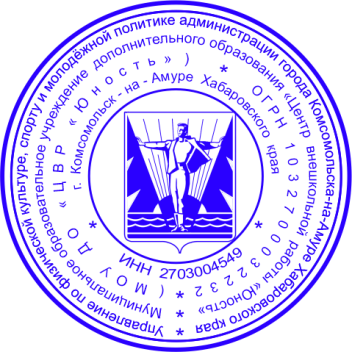 Директор МОУ ДО«ЦВР «Юность»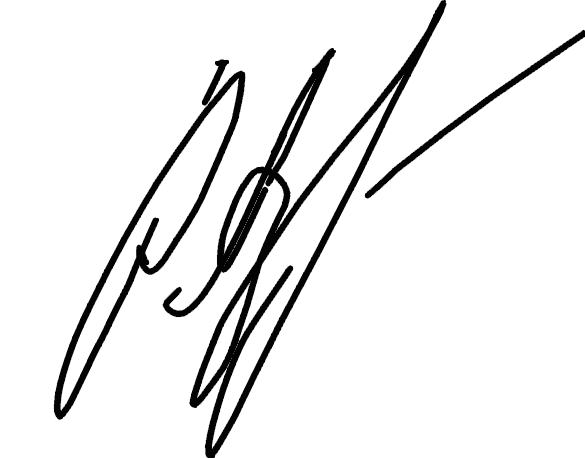 _________А. Л  РусаковаПриказ №______117____от «_01_»_09_ 2023г.           1.1.Пояснительная записка ………………...……………………………31.21.3.Цель и задачи  программы…………………………………………...Учебный план…………………………………………………………671.4Содержание программы ………... …………………..........................81.5Планируемые результаты ……………. ……………….……………14Раздел № 2 «Комплекс организационно – педагогических условий»2.1Условия реализации программы……….. ………………..…………152.2Формы контроля………………………………………………………152.3Оценочные  материалы ………………………..…………………….162.4Методическое обеспечение  образовательной  программы………172.5. Календарный учебный  график………………………………………192.6Список  литературы ...………… ……………………………….........29ПериодОрганизационный блокПродолжительность мастер классов  по  разным направлениямПродолжительность сводных репетиций и выступлений(итоговые выступление) на различных мероприятияхКол-во часовВ неделюКол-вонедель Кол-во часов в год1 год2403023672итого72№Название раздела, темыКоличество часовКоличество часовКоличество часовФорма аттестации/контроля№Название раздела, темытеорияпрактикавсегоФорма аттестации/контроля1. Организационный блок Решение организационных вопросов.1ч1ч2чанкетирование2. Мастер класс по разным направлениям 0ч40ч40чУчастие в мастер классах3. Сводные репетиций и выступления(итоговые выступления)0ч30ч30чРепетиционные выступления на сценеИтого:1ч71ч72ч1.4.Содержание программы1.4.Содержание программы1.4.Содержание программы1.4.Содержание программы1.4.Содержание программы1.4.Содержание программы1.4.Содержание программы1.4.Содержание программы1.4.Содержание программы1.4.Содержание программы1.4.Содержание программы1.4.Содержание программы1.4.Содержание программы1.4.Содержание программы1.4.Содержание программы1.4.Содержание программы1.4.Содержание программы1.4.Содержание программы1.4.Содержание программы1.4.Содержание программы1.4.Содержание программы1.4.Содержание программы№Тема занятияВсегоВсегоВсегоТеорияТеорияТеорияТеорияТеорияТеорияТеорияПрактикаПрактикаПрактикаФорма контроляФорма контроляФорма контроляМесто  и форма проведенияМесто  и форма проведенияМесто  и форма проведенияМесто  и форма проведенияМодуль №1 Организационный блок (2ч)Модуль №1 Организационный блок (2ч)Модуль №1 Организационный блок (2ч)Модуль №1 Организационный блок (2ч)Модуль №1 Организационный блок (2ч)Модуль №1 Организационный блок (2ч)Модуль №1 Организационный блок (2ч)Модуль №1 Организационный блок (2ч)Модуль №1 Организационный блок (2ч)Модуль №1 Организационный блок (2ч)Модуль №1 Организационный блок (2ч)Модуль №1 Организационный блок (2ч)Модуль №1 Организационный блок (2ч)Модуль №1 Организационный блок (2ч)Модуль №1 Организационный блок (2ч)Модуль №1 Организационный блок (2ч)Модуль №1 Организационный блок (2ч)Модуль №1 Организационный блок (2ч)Модуль №1 Организационный блок (2ч)Модуль №1 Организационный блок (2ч)Модуль №1 Организационный блок (2ч)Модуль №1 Организационный блок (2ч)Решение организационных вопросов.Вводное занятие « Что такое РДДМ»221 часОсновные принципы и направленияТипы и виды управления1 часОсновные принципы и направленияТипы и виды управления1 часОсновные принципы и направленияТипы и виды управления1 часОсновные принципы и направленияТипы и виды управления1 часОсновные принципы и направленияТипы и виды управления1 часОсновные принципы и направленияТипы и виды управления1 часОсновные принципы и направленияТипы и виды управления1 часОсновные принципы и направленияТипы и виды управления1 часТреннинг – знакомство, Работа с сайтом РДДМ, регистрация1 часТреннинг – знакомство, Работа с сайтом РДДМ, регистрация1 часТреннинг – знакомство, Работа с сайтом РДДМ, регистрацияАнкетированиеАнкетированиеАнкетированиеМОУ ДО ЦВР «Юность»Беседа, цель которой: объяснение целей и задач работы коллектива. Комплектование группы, знакомство с учащимися; Анкетирование, с целью выявления 13 творческого потенциала учащихся, и получения необходимых анкетных данных о семейном положении и родителях.  Определение темы выступления, распределение обязанностей и назначение ответственных за сбор материала для подготовки сценария. Методика из печатных информационных источников. МОУ ДО ЦВР «Юность»Беседа, цель которой: объяснение целей и задач работы коллектива. Комплектование группы, знакомство с учащимися; Анкетирование, с целью выявления 13 творческого потенциала учащихся, и получения необходимых анкетных данных о семейном положении и родителях.  Определение темы выступления, распределение обязанностей и назначение ответственных за сбор материала для подготовки сценария. Методика из печатных информационных источников. МОУ ДО ЦВР «Юность»Беседа, цель которой: объяснение целей и задач работы коллектива. Комплектование группы, знакомство с учащимися; Анкетирование, с целью выявления 13 творческого потенциала учащихся, и получения необходимых анкетных данных о семейном положении и родителях.  Определение темы выступления, распределение обязанностей и назначение ответственных за сбор материала для подготовки сценария. Методика из печатных информационных источников. МОУ ДО ЦВР «Юность»Беседа, цель которой: объяснение целей и задач работы коллектива. Комплектование группы, знакомство с учащимися; Анкетирование, с целью выявления 13 творческого потенциала учащихся, и получения необходимых анкетных данных о семейном положении и родителях.  Определение темы выступления, распределение обязанностей и назначение ответственных за сбор материала для подготовки сценария. Методика из печатных информационных источников. Модуль №2 Обучающий блок (40 часов)(  КТД в деятельности объединения)Модуль №2 Обучающий блок (40 часов)(  КТД в деятельности объединения)Модуль №2 Обучающий блок (40 часов)(  КТД в деятельности объединения)Модуль №2 Обучающий блок (40 часов)(  КТД в деятельности объединения)Модуль №2 Обучающий блок (40 часов)(  КТД в деятельности объединения)Модуль №2 Обучающий блок (40 часов)(  КТД в деятельности объединения)Модуль №2 Обучающий блок (40 часов)(  КТД в деятельности объединения)Модуль №2 Обучающий блок (40 часов)(  КТД в деятельности объединения)Модуль №2 Обучающий блок (40 часов)(  КТД в деятельности объединения)Модуль №2 Обучающий блок (40 часов)(  КТД в деятельности объединения)Модуль №2 Обучающий блок (40 часов)(  КТД в деятельности объединения)Модуль №2 Обучающий блок (40 часов)(  КТД в деятельности объединения)Модуль №2 Обучающий блок (40 часов)(  КТД в деятельности объединения)Модуль №2 Обучающий блок (40 часов)(  КТД в деятельности объединения)Модуль №2 Обучающий блок (40 часов)(  КТД в деятельности объединения)Модуль №2 Обучающий блок (40 часов)(  КТД в деятельности объединения)Модуль №2 Обучающий блок (40 часов)(  КТД в деятельности объединения)Модуль №2 Обучающий блок (40 часов)(  КТД в деятельности объединения)Модуль №2 Обучающий блок (40 часов)(  КТД в деятельности объединения)Модуль №2 Обучающий блок (40 часов)(  КТД в деятельности объединения)Модуль №2 Обучающий блок (40 часов)(  КТД в деятельности объединения)Мастер классОпределение темы выступления, распределение обязанностей и назначение ответственных за сбор материала для подготовки сценария. Методика отбора материала интернета из печатных информационных источников. 2222 часа2 часа2 часа2 часа2 часаНаписание сценарияНаписание сценарияНаписание сценарияНаписание сценарияНаписание сценарияМОУ ДО ЦВР «Юность»Лекционно - практическое занятие, цель которого объяснить правила отбора материала, рассмотреть различные источники информации, принцип придумывания шуток и миниатюр.МОУ ДО ЦВР «Юность»Лекционно - практическое занятие, цель которого объяснить правила отбора материала, рассмотреть различные источники информации, принцип придумывания шуток и миниатюр.МОУ ДО ЦВР «Юность»Лекционно - практическое занятие, цель которого объяснить правила отбора материала, рассмотреть различные источники информации, принцип придумывания шуток и миниатюр.Мастер классМетодика поиска необходимого материала на электронных носителях. Работа в сети Интернет. Обработка и редактирование собранного материала. Методика подбора музыкального сопровождения к сценарию.2222 часа2 часа2 часа2 часа2 часаСведение музыкального контентаСведение музыкального контентаСведение музыкального контентаСведение музыкального контентаСведение музыкального контентаМОУ ДО ЦВР «Юность»Лекционно - практические занятие, цель которого познакомить с принципом подбора информации из различных источников, составления скелета выступления. Работе на сцене, работе с микрофоном, сценической речи культуре поведения на сцене.МОУ ДО ЦВР «Юность»Лекционно - практические занятие, цель которого познакомить с принципом подбора информации из различных источников, составления скелета выступления. Работе на сцене, работе с микрофоном, сценической речи культуре поведения на сцене.МОУ ДО ЦВР «Юность»Лекционно - практические занятие, цель которого познакомить с принципом подбора информации из различных источников, составления скелета выступления. Работе на сцене, работе с микрофоном, сценической речи культуре поведения на сцене. актерское мастерство актерское мастерство актерское мастерство актерское мастерство актерское мастерство актерское мастерство актерское мастерство актерское мастерство актерское мастерство актерское мастерство актерское мастерство актерское мастерство актерское мастерство актерское мастерство актерское мастерство актерское мастерство актерское мастерство актерское мастерство актерское мастерство актерское мастерство актерское мастерствоМастер классИгра и вживание в роль каждого персонажа“Приветствие”.2222 часа2 часа2 часа2 часа2 часа2 часа2 часаМиниатюрысценкиМиниатюрысценкиМиниатюрысценкиМОУ ДО ЦВР «Юность»Мастер класс(Специализированный кабинет)Мозговой штурм практикум словесный наглядный практикаМОУ ДО ЦВР «Юность»Мастер класс(Специализированный кабинет)Мозговой штурм практикум словесный наглядный практикаМОУ ДО ЦВР «Юность»Мастер класс(Специализированный кабинет)Мозговой штурм практикум словесный наглядный практикаМОУ ДО ЦВР «Юность»Мастер класс(Специализированный кабинет)Мозговой штурм практикум словесный наглядный практикаМастер классРабота с микрофоном практика сцена Выход иотбивка2222 часа2 часа2 часа2 часа2 часа2 часа2 часаминиатюрыминиатюрыминиатюрыМОУ ДО ЦВР «Юность»Мастер класс(Специализированный кабинет)МОУ ДО ЦВР «Юность»Мастер класс(Специализированный кабинет)МОУ ДО ЦВР «Юность»Мастер класс(Специализированный кабинет)МОУ ДО ЦВР «Юность»Мастер класс(Специализированный кабинет)Мастер классСценическая речь 2222 часа2 часа2 часа2 часа2 часа2 часа2 часаМиниатюрыМиниатюрыМиниатюрыМОУ ДО ЦВР «Юность»Мастер класс(Специализированный кабинет)МОУ ДО ЦВР «Юность»Мастер класс(Специализированный кабинет)МОУ ДО ЦВР «Юность»Мастер класс(Специализированный кабинет)МОУ ДО ЦВР «Юность»Мастер класс(Специализированный кабинет)Мастер классКультура поведения на сцене. 2222 часа2 часа2 часа2 часа2 часа2 часа2 часаМиниатюрыМиниатюрыМиниатюрыМОУ ДО ЦВР «Юность»Мастер класс(Специализированный кабинет)МОУ ДО ЦВР «Юность»Мастер класс(Специализированный кабинет)МОУ ДО ЦВР «Юность»Мастер класс(Специализированный кабинет)МОУ ДО ЦВР «Юность»Мастер класс(Специализированный кабинет)Медиа сопровождению социальных акций и мероприятийМедиа сопровождению социальных акций и мероприятийМедиа сопровождению социальных акций и мероприятийМедиа сопровождению социальных акций и мероприятийМедиа сопровождению социальных акций и мероприятийМедиа сопровождению социальных акций и мероприятийМедиа сопровождению социальных акций и мероприятийМедиа сопровождению социальных акций и мероприятийМедиа сопровождению социальных акций и мероприятийМедиа сопровождению социальных акций и мероприятийМедиа сопровождению социальных акций и мероприятийМедиа сопровождению социальных акций и мероприятийМедиа сопровождению социальных акций и мероприятийМедиа сопровождению социальных акций и мероприятийМедиа сопровождению социальных акций и мероприятийМедиа сопровождению социальных акций и мероприятийМедиа сопровождению социальных акций и мероприятийМедиа сопровождению социальных акций и мероприятийМедиа сопровождению социальных акций и мероприятийМедиа сопровождению социальных акций и мероприятийМедиа сопровождению социальных акций и мероприятийМедиа сопровождению социальных акций и мероприятийМастер классОсобенности проведение акций и мероприятийМастер классОсобенности проведение акций и мероприятий22222 часаОсновы организаций социальной акции. Юридические аспекты проведения социальных акций, правила оформления документов, подготовка сценария. Отличие акции, благотворительного мероприятия и флэшмоба.2 часаОсновы организаций социальной акции. Юридические аспекты проведения социальных акций, правила оформления документов, подготовка сценария. Отличие акции, благотворительного мероприятия и флэшмоба.2 часаОсновы организаций социальной акции. Юридические аспекты проведения социальных акций, правила оформления документов, подготовка сценария. Отличие акции, благотворительного мероприятия и флэшмоба.2 часаОсновы организаций социальной акции. Юридические аспекты проведения социальных акций, правила оформления документов, подготовка сценария. Отличие акции, благотворительного мероприятия и флэшмоба.2 часаОсновы организаций социальной акции. Юридические аспекты проведения социальных акций, правила оформления документов, подготовка сценария. Отличие акции, благотворительного мероприятия и флэшмоба.Участие в благотворительной акции/мероприятии/флэшмобе.Участие в благотворительной акции/мероприятии/флэшмобе.Участие в благотворительной акции/мероприятии/флэшмобе.Участие в благотворительной акции/мероприятии/флэшмобе.МОУ ДО ЦВР «Юность»Мастер класс(Специализированный кабинет)Мастер класс Медиакультура в современном миреМастер класс Медиакультура в современном мире44444 часаВиды современного медиапространства и медиаконтента. Брендирование детских общественных организаций.4 часаВиды современного медиапространства и медиаконтента. Брендирование детских общественных организаций.4 часаВиды современного медиапространства и медиаконтента. Брендирование детских общественных организаций.4 часаВиды современного медиапространства и медиаконтента. Брендирование детских общественных организаций.4 часаВиды современного медиапространства и медиаконтента. Брендирование детских общественных организаций.Создание макетов афиш социальных акций и мероприятий. Создание медиаконтента для детского общественного объединения.Создание макетов афиш социальных акций и мероприятий. Создание медиаконтента для детского общественного объединения.Создание макетов афиш социальных акций и мероприятий. Создание медиаконтента для детского общественного объединения.Создание макетов афиш социальных акций и мероприятий. Создание медиаконтента для детского общественного объединения.МОУ ДО ЦВР «Юность»Мастер класс(Специализированный кабинет)Мастер класс Планирование, организация и проведение КТДМастер класс Планирование, организация и проведение КТД44444 часаТерминология. Развитие детского коллектива. Искусство общения. Правила написания сценария4 часаТерминология. Развитие детского коллектива. Искусство общения. Правила написания сценария4 часаТерминология. Развитие детского коллектива. Искусство общения. Правила написания сценария4 часаТерминология. Развитие детского коллектива. Искусство общения. Правила написания сценария4 часаТерминология. Развитие детского коллектива. Искусство общения. Правила написания сценарияТренинговые занятия по коммуникации, конфликтологииТренинговые занятия по коммуникации, конфликтологииТренинговые занятия по коммуникации, конфликтологииТренинговые занятия по коммуникации, конфликтологииМОУ ДО ЦВР «Юность»Мастер класс(Специализированный кабинет)Мастер классСоциальная направленность КТДМастер классСоциальная направленность КТД22222 часаСоциально-значимые КТД. Прогнозирование результатов КТД. Этапы проведения КТД2 часаСоциально-значимые КТД. Прогнозирование результатов КТД. Этапы проведения КТД2 часаСоциально-значимые КТД. Прогнозирование результатов КТД. Этапы проведения КТД2 часаСоциально-значимые КТД. Прогнозирование результатов КТД. Этапы проведения КТД2 часаСоциально-значимые КТД. Прогнозирование результатов КТД. Этапы проведения КТДРазработка плана КТД на учебный год в соответствии с памятными и социальнозначимыми датамиРазработка плана КТД на учебный год в соответствии с памятными и социальнозначимыми датамиРазработка плана КТД на учебный год в соответствии с памятными и социальнозначимыми датамиРазработка плана КТД на учебный год в соответствии с памятными и социальнозначимыми датамиМОУ ДО ЦВР «Юность»Мастер класс(Специализированный кабинет)Мастер класс по Социальному проектированиюМастер класс по Социальному проектированиюМастер класс по Социальному проектированиюМастер класс по Социальному проектированиюМастер класс по Социальному проектированиюМастер класс по Социальному проектированиюМастер класс по Социальному проектированиюМастер класс по Социальному проектированиюМастер класс по Социальному проектированиюМастер класс по Социальному проектированиюМастер класс по Социальному проектированиюМастер класс по Социальному проектированиюМастер класс по Социальному проектированиюМастер класс по Социальному проектированиюМастер класс по Социальному проектированиюМастер класс по Социальному проектированиюМастер класс по Социальному проектированиюМастер класс по Социальному проектированиюМастер класс по Социальному проектированиюМастер класс по Социальному проектированиюМастер класс по Социальному проектированиюМастер класс по Социальному проектированиюМастер классОсновы проектной деятельности. Социальное проектированиеМастер классОсновы проектной деятельности. Социальное проектирование66666 часовПравила написания проекта, в том числе социального. Возможности получения грантов в области молодежной политики. Типичные ошибки при написании социального проекта. Целеполагание социального проекта. Работа с благополучателем. Финансовые особенности социального проектирования.6 часовПравила написания проекта, в том числе социального. Возможности получения грантов в области молодежной политики. Типичные ошибки при написании социального проекта. Целеполагание социального проекта. Работа с благополучателем. Финансовые особенности социального проектирования.6 часовПравила написания проекта, в том числе социального. Возможности получения грантов в области молодежной политики. Типичные ошибки при написании социального проекта. Целеполагание социального проекта. Работа с благополучателем. Финансовые особенности социального проектирования.6 часовПравила написания проекта, в том числе социального. Возможности получения грантов в области молодежной политики. Типичные ошибки при написании социального проекта. Целеполагание социального проекта. Работа с благополучателем. Финансовые особенности социального проектирования.6 часовПравила написания проекта, в том числе социального. Возможности получения грантов в области молодежной политики. Типичные ошибки при написании социального проекта. Целеполагание социального проекта. Работа с благополучателем. Финансовые особенности социального проектирования.6 часовПравила написания проекта, в том числе социального. Возможности получения грантов в области молодежной политики. Типичные ошибки при написании социального проекта. Целеполагание социального проекта. Работа с благополучателем. Финансовые особенности социального проектирования.Деловая игра «Пишем социальный проект». Защита проектовДеловая игра «Пишем социальный проект». Защита проектовДеловая игра «Пишем социальный проект». Защита проектовДеловая игра «Пишем социальный проект». Защита проектовМОУ ДО ЦВР «Юность»Мастер класс(Специализированный кабинет)Мастер класс«Социальная акция. Особенности проведения акций и мероприятий»Мастер класс«Социальная акция. Особенности проведения акций и мероприятий»66666 часовОсновы организаций социальной акции. Юридические аспекты проведения социальных акций, правила оформления документов, подготовка сценария. Отличие акции, благотворительного мероприятия и флэшмоба.6 часовОсновы организаций социальной акции. Юридические аспекты проведения социальных акций, правила оформления документов, подготовка сценария. Отличие акции, благотворительного мероприятия и флэшмоба.6 часовОсновы организаций социальной акции. Юридические аспекты проведения социальных акций, правила оформления документов, подготовка сценария. Отличие акции, благотворительного мероприятия и флэшмоба.6 часовОсновы организаций социальной акции. Юридические аспекты проведения социальных акций, правила оформления документов, подготовка сценария. Отличие акции, благотворительного мероприятия и флэшмоба.6 часовОсновы организаций социальной акции. Юридические аспекты проведения социальных акций, правила оформления документов, подготовка сценария. Отличие акции, благотворительного мероприятия и флэшмоба.6 часовОсновы организаций социальной акции. Юридические аспекты проведения социальных акций, правила оформления документов, подготовка сценария. Отличие акции, благотворительного мероприятия и флэшмоба.Участие в благотворительной акции/мероприятии/флэшмобе.Участие в благотворительной акции/мероприятии/флэшмобе.Участие в благотворительной акции/мероприятии/флэшмобе.Участие в благотворительной акции/мероприятии/флэшмобе.МОУ ДО ЦВР «Юность»Мастер класс(Специализированный кабинет)Лидерство Лидерство Лидерство Лидерство Лидерство Лидерство Лидерство Лидерство Лидерство Лидерство Лидерство Лидерство Лидерство Лидерство Лидерство Лидерство Лидерство Лидерство Лидерство Лидерство Лидерство Лидерство Мастер классОрганизаторская компетентность лидера. Базовые навыки организации работыМастер классОрганизаторская компетентность лидера. Базовые навыки организации работы22222 часаКомпетенция активиста как лидера общественной организации. «Как организовать работу коллектива»2 часаКомпетенция активиста как лидера общественной организации. «Как организовать работу коллектива»2 часаКомпетенция активиста как лидера общественной организации. «Как организовать работу коллектива»2 часаКомпетенция активиста как лидера общественной организации. «Как организовать работу коллектива»2 часаКомпетенция активиста как лидера общественной организации. «Как организовать работу коллектива»2 часаКомпетенция активиста как лидера общественной организации. «Как организовать работу коллектива»Тренинговые занятия по конфликтологии.Тренинговые занятия по конфликтологии.Тренинговые занятия по конфликтологии.Тренинговые занятия по конфликтологии.МОУ ДО ЦВР «Юность»Мастер класс(Специализированный кабинет)«Имидж лидера. Коммуникативная культура»«Имидж лидера. Коммуникативная культура»22222 часаСпособы самопрезентации. Истинная харизма. Искусство общения (основы риторики, психологии общения, язык жестов, конфликтология).2 часаСпособы самопрезентации. Истинная харизма. Искусство общения (основы риторики, психологии общения, язык жестов, конфликтология).2 часаСпособы самопрезентации. Истинная харизма. Искусство общения (основы риторики, психологии общения, язык жестов, конфликтология).2 часаСпособы самопрезентации. Истинная харизма. Искусство общения (основы риторики, психологии общения, язык жестов, конфликтология).2 часаСпособы самопрезентации. Истинная харизма. Искусство общения (основы риторики, психологии общения, язык жестов, конфликтология).2 часаСпособы самопрезентации. Истинная харизма. Искусство общения (основы риторики, психологии общения, язык жестов, конфликтология).Тренинговые занятия по коммуникации. Разбор кейсов с конфликтными ситуациями в коллективеТренинговые занятия по коммуникации. Разбор кейсов с конфликтными ситуациями в коллективеТренинговые занятия по коммуникации. Разбор кейсов с конфликтными ситуациями в коллективеТренинговые занятия по коммуникации. Разбор кейсов с конфликтными ситуациями в коллективеМОУ ДО ЦВР «Юность»Мастер класс(Специализированный кабинет)Модуль №3  Итогово – аналитический блок  (30ч)Модуль №3  Итогово – аналитический блок  (30ч)Модуль №3  Итогово – аналитический блок  (30ч)Модуль №3  Итогово – аналитический блок  (30ч)Модуль №3  Итогово – аналитический блок  (30ч)Модуль №3  Итогово – аналитический блок  (30ч)Модуль №3  Итогово – аналитический блок  (30ч)Модуль №3  Итогово – аналитический блок  (30ч)Модуль №3  Итогово – аналитический блок  (30ч)Модуль №3  Итогово – аналитический блок  (30ч)Модуль №3  Итогово – аналитический блок  (30ч)Модуль №3  Итогово – аналитический блок  (30ч)Модуль №3  Итогово – аналитический блок  (30ч)Модуль №3  Итогово – аналитический блок  (30ч)Модуль №3  Итогово – аналитический блок  (30ч)Модуль №3  Итогово – аналитический блок  (30ч)Модуль №3  Итогово – аналитический блок  (30ч)Модуль №3  Итогово – аналитический блок  (30ч)Модуль №3  Итогово – аналитический блок  (30ч)Модуль №3  Итогово – аналитический блок  (30ч)Модуль №3  Итогово – аналитический блок  (30ч)Модуль №3  Итогово – аналитический блок  (30ч)Индивидуальные репетиции (читки)Индивидуальные репетиции (читки)Индивидуальные репетиции (читки)Индивидуальные репетиции (читки)Индивидуальные репетиции (читки)1010101010часов10часов10часоввыступлениевыступлениевыступлениевыступлениеМОУ ДО ЦВР «Юность»Мастер классМОУ ДО ЦВР «Юность»Мастер классСводные репетиции Сводные репетиции Сводные репетиции Сводные репетиции Сводные репетиции 1010101010часов10часов10часоввыступлениевыступлениевыступлениевыступлениеМОУ ДО ЦВР «Юность»МОУ ДО ЦВР «Юность»Выступления Выступления Выступления Выступления Выступления 1010101010часов10часов10часоввыступлениевыступлениевыступлениевыступлениеИтого:Итого:Итого:Итого:Итого:72727272111717171№Предмет оцениванияФормы и методы оцениванияХарактеристика оценочных материаловПоказатели оцениванияКритерии оцениванияВиды аттестации№п/пДата проведения занятияТема занятияКол-во часовКол-во часовКол-во часовКол-во часовКол-во часовКол-во часовФорма Форма Место Место Форма контроляФорма контроляФорма контроля№п/пДата проведения занятияТема занятияобщее кол-вообщее кол-вотеориятеорияпрактикапрактикапроведение мастер классапроведение мастер классапроведение мастер классапроведение мастер классаРаздел 1. Организационный блок  (2ч)Раздел 1. Организационный блок  (2ч)Раздел 1. Организационный блок  (2ч)Раздел 1. Организационный блок  (2ч)Раздел 1. Организационный блок  (2ч)Раздел 1. Организационный блок  (2ч)Раздел 1. Организационный блок  (2ч)Раздел 1. Организационный блок  (2ч)Раздел 1. Организационный блок  (2ч)Раздел 1. Организационный блок  (2ч)Раздел 1. Организационный блок  (2ч)Раздел 1. Организационный блок  (2ч)Раздел 1. Организационный блок  (2ч)Раздел 1. Организационный блок  (2ч)Раздел 1. Организационный блок  (2ч)Раздел 1. Организационный блок  (2ч)1.Решение организационных вопросов.Вводное занятие « Что такое РДДМ »221 часОсновные принципы и направленияТипы и виды управления1 часОсновные принципы и направленияТипы и виды управления1 часОсновные принципы и направленияТипы и виды управления1 часТреннинг – знакомство, Работа с сайтом РДДМ, регистрацияАнкетированиеМОУ ДО ЦВР «Юность»Беседа, цель которой: объяснение целей и задач работы коллектива. Комплектование группы, знакомство с учащимися; Анкетирование, с целью выявления 13 творческого потенциала учащихся, и получения необходимых анкетных данных о семейном положении и родителях.  Определение темы выступления, распределение обязанностей и назначение ответственных за сбор материала для подготовки сценария. Методика из печатных информационных источников. МОУ ДО ЦВР «Юность»Беседа, цель которой: объяснение целей и задач работы коллектива. Комплектование группы, знакомство с учащимися; Анкетирование, с целью выявления 13 творческого потенциала учащихся, и получения необходимых анкетных данных о семейном положении и родителях.  Определение темы выступления, распределение обязанностей и назначение ответственных за сбор материала для подготовки сценария. Методика из печатных информационных источников. МОУ ДО ЦВР «Юность»Беседа, цель которой: объяснение целей и задач работы коллектива. Комплектование группы, знакомство с учащимися; Анкетирование, с целью выявления 13 творческого потенциала учащихся, и получения необходимых анкетных данных о семейном положении и родителях.  Определение темы выступления, распределение обязанностей и назначение ответственных за сбор материала для подготовки сценария. Методика из печатных информационных источников. МОУ ДО ЦВР «Юность»Беседа, цель которой: объяснение целей и задач работы коллектива. Комплектование группы, знакомство с учащимися; Анкетирование, с целью выявления 13 творческого потенциала учащихся, и получения необходимых анкетных данных о семейном положении и родителях.  Определение темы выступления, распределение обязанностей и назначение ответственных за сбор материала для подготовки сценария. Методика из печатных информационных источников. анкетированиеанкетирование Модуль №2 Обучающий блок (40часов)(  КТД в деятельности объединения) Модуль №2 Обучающий блок (40часов)(  КТД в деятельности объединения) Модуль №2 Обучающий блок (40часов)(  КТД в деятельности объединения) Модуль №2 Обучающий блок (40часов)(  КТД в деятельности объединения) Модуль №2 Обучающий блок (40часов)(  КТД в деятельности объединения) Модуль №2 Обучающий блок (40часов)(  КТД в деятельности объединения) Модуль №2 Обучающий блок (40часов)(  КТД в деятельности объединения) Модуль №2 Обучающий блок (40часов)(  КТД в деятельности объединения) Модуль №2 Обучающий блок (40часов)(  КТД в деятельности объединения) Модуль №2 Обучающий блок (40часов)(  КТД в деятельности объединения) Модуль №2 Обучающий блок (40часов)(  КТД в деятельности объединения) Модуль №2 Обучающий блок (40часов)(  КТД в деятельности объединения) Модуль №2 Обучающий блок (40часов)(  КТД в деятельности объединения) Модуль №2 Обучающий блок (40часов)(  КТД в деятельности объединения) Модуль №2 Обучающий блок (40часов)(  КТД в деятельности объединения) Модуль №2 Обучающий блок (40часов)(  КТД в деятельности объединения)2.Мастер классОпределение темы выступления, распределение обязанностей и назначение ответственных за сбор материала для подготовки сценария. Методика отбора материала интернета из печатных информационных источников. 222 часаНаписание сценарияМОУ ДО ЦВР «Юность»Лекционно - практическое занятие, цель которого объяснить правила отбора материала, рассмотреть различные источники информации, принцип придумывания шуток и миниатюр.МОУ ДО ЦВР «Юность»Лекционно - практическое занятие, цель которого объяснить правила отбора материала, рассмотреть различные источники информации, принцип придумывания шуток и миниатюр.МОУ ДО ЦВР «Юность»Лекционно - практическое занятие, цель которого объяснить правила отбора материала, рассмотреть различные источники информации, принцип придумывания шуток и миниатюр.МОУ ДО ЦВР «Юность»Лекционно - практическое занятие, цель которого объяснить правила отбора материала, рассмотреть различные источники информации, принцип придумывания шуток и миниатюр.Написание сценарияНаписание сценария3.Мастер классМетодика поиска необходимого материала на электронных носителях. Работа в сети Интернет. Обработка и редактирование собранного материала. Методика подбора музыкального сопровождения к сценарию.222 часаСведение музыкального контентаМОУ ДО ЦВР «Юность»Лекционно - практические занятие, цель которого познакомить с принципом подбора информации из различных источников, составления скелета выступления. Работе на сцене, работе с микрофоном, сценической речи культуре поведения на сцене.МОУ ДО ЦВР «Юность»Лекционно - практические занятие, цель которого познакомить с принципом подбора информации из различных источников, составления скелета выступления. Работе на сцене, работе с микрофоном, сценической речи культуре поведения на сцене.МОУ ДО ЦВР «Юность»Лекционно - практические занятие, цель которого познакомить с принципом подбора информации из различных источников, составления скелета выступления. Работе на сцене, работе с микрофоном, сценической речи культуре поведения на сцене.МОУ ДО ЦВР «Юность»Лекционно - практические занятие, цель которого познакомить с принципом подбора информации из различных источников, составления скелета выступления. Работе на сцене, работе с микрофоном, сценической речи культуре поведения на сцене.Написание сценарияНаписание сценарияактерскому мастерствуактерскому мастерствуактерскому мастерствуактерскому мастерствуактерскому мастерствуактерскому мастерствуактерскому мастерствуактерскому мастерствуактерскому мастерствуактерскому мастерствуактерскому мастерствуактерскому мастерствуактерскому мастерствуактерскому мастерствуактерскому мастерствуактерскому мастерству4.Мастер классИгра и вживание в роль каждого персонажа“Приветствие”.222 часаМиниатюрысценкиМОУ ДО ЦВР «Юность»Мастер класс(Специализированный кабинет)Мозговой штурм практикум словесный наглядный практикаМОУ ДО ЦВР «Юность»Мастер класс(Специализированный кабинет)Мозговой штурм практикум словесный наглядный практикаМОУ ДО ЦВР «Юность»Мастер класс(Специализированный кабинет)Мозговой штурм практикум словесный наглядный практикаМОУ ДО ЦВР «Юность»Мастер класс(Специализированный кабинет)Мозговой штурм практикум словесный наглядный практикаМиниатюрысценкиМиниатюрысценки5.Мастер классРабота с микрофоном практика сцена Выход иотбивка2ч2ч2чминиатюрыМОУ ДО ЦВР «Юность»Мастер класс(Специализированный кабинет)МОУ ДО ЦВР «Юность»Мастер класс(Специализированный кабинет)МОУ ДО ЦВР «Юность»Мастер класс(Специализированный кабинет)МОУ ДО ЦВР «Юность»Мастер класс(Специализированный кабинет)Показательное выступлениеминиатюрыПоказательное выступлениеминиатюры6.Мастер классРабота с микрофоном практика сцена Выход иотбивка2ч2ч2чминиатюрыМОУ ДО ЦВР «Юность»Мастер класс(Специализированный кабинет)МОУ ДО ЦВР «Юность»Мастер класс(Специализированный кабинет)МОУ ДО ЦВР «Юность»Мастер класс(Специализированный кабинет)МОУ ДО ЦВР «Юность»Мастер класс(Специализированный кабинет)Показательное выступлениеПоказательное выступление7.Мастер классКультура поведения на сцене. 222МиниатюрыМОУ ДО ЦВР «Юность»Мастер класс(Специализированный кабинет)МОУ ДО ЦВР «Юность»Мастер класс(Специализированный кабинет)МОУ ДО ЦВР «Юность»Мастер класс(Специализированный кабинет)МОУ ДО ЦВР «Юность»Мастер класс(Специализированный кабинет)Медиа сопровождению социальных акций и мероприятий Медиа сопровождению социальных акций и мероприятий Медиа сопровождению социальных акций и мероприятий Медиа сопровождению социальных акций и мероприятий Медиа сопровождению социальных акций и мероприятий Медиа сопровождению социальных акций и мероприятий Медиа сопровождению социальных акций и мероприятий Медиа сопровождению социальных акций и мероприятий Медиа сопровождению социальных акций и мероприятий Медиа сопровождению социальных акций и мероприятий Медиа сопровождению социальных акций и мероприятий Медиа сопровождению социальных акций и мероприятий Медиа сопровождению социальных акций и мероприятий Медиа сопровождению социальных акций и мероприятий Медиа сопровождению социальных акций и мероприятий Медиа сопровождению социальных акций и мероприятий 8.Мастер классОсобенности проведение акций и мероприятий222 часаОсновы организаций социальной акции. Юридические аспекты проведения социальных акций, правила оформления документов, подготовка сценария. Отличие акции, благотворительного мероприятия и флэшмоба.2 часаОсновы организаций социальной акции. Юридические аспекты проведения социальных акций, правила оформления документов, подготовка сценария. Отличие акции, благотворительного мероприятия и флэшмоба.2 часаОсновы организаций социальной акции. Юридические аспекты проведения социальных акций, правила оформления документов, подготовка сценария. Отличие акции, благотворительного мероприятия и флэшмоба.Участие в благотворительной акции/мероприятии/флэшмобе.Участие в благотворительной акции/мероприятии/флэшмобе.Участие в благотворительной акции/мероприятии/флэшмобе.МОУ ДО ЦВР «Юность»Мастер класс(Специализированный кабинет)МОУ ДО ЦВР «Юность»Мастер класс(Специализированный кабинет)МОУ ДО ЦВР «Юность»Мастер класс(Специализированный кабинет)дефиле10.Мастер класс Медиакультура в современном мире444 часаВиды современного медиапространства и медиаконтента. Брендирование детских общественных организаций.4 часаВиды современного медиапространства и медиаконтента. Брендирование детских общественных организаций.4 часаВиды современного медиапространства и медиаконтента. Брендирование детских общественных организаций.Создание макетов афиш социальных акций и мероприятий. Создание медиаконтента для детского общественного объединения.Создание макетов афиш социальных акций и мероприятий. Создание медиаконтента для детского общественного объединения.Создание макетов афиш социальных акций и мероприятий. Создание медиаконтента для детского общественного объединения.МОУ ДО ЦВР «Юность»Мастер класс(Специализированный кабинет)МОУ ДО ЦВР «Юность»Мастер класс(Специализированный кабинет)МОУ ДО ЦВР «Юность»Мастер класс(Специализированный кабинет)дефиле11.Мастер класс Планирование, организация и проведение КТД444 часаТерминология. Развитие детского коллектива. Искусство общения. Правила написания сценария4 часаТерминология. Развитие детского коллектива. Искусство общения. Правила написания сценария4 часаТерминология. Развитие детского коллектива. Искусство общения. Правила написания сценарияТренинговые занятия по коммуникации, конфликтологииТренинговые занятия по коммуникации, конфликтологииТренинговые занятия по коммуникации, конфликтологииМОУ ДО ЦВР «Юность»Мастер класс(Специализированный кабинет)МОУ ДО ЦВР «Юность»Мастер класс(Специализированный кабинет)МОУ ДО ЦВР «Юность»Мастер класс(Специализированный кабинет)дефиле12.Мастер классСоциальная направленность КТД222 часаСоциально-значимые КТД. Прогнозирование результатов КТД. Этапы проведения КТД2 часаСоциально-значимые КТД. Прогнозирование результатов КТД. Этапы проведения КТД2 часаСоциально-значимые КТД. Прогнозирование результатов КТД. Этапы проведения КТДРазработка плана КТД на учебный год в соответствии с памятными и социальнозначимыми датамиРазработка плана КТД на учебный год в соответствии с памятными и социальнозначимыми датамиРазработка плана КТД на учебный год в соответствии с памятными и социальнозначимыми датамиМОУ ДО ЦВР «Юность»Мастер класс(Специализированный кабинет)МОУ ДО ЦВР «Юность»Мастер класс(Специализированный кабинет)МОУ ДО ЦВР «Юность»Мастер класс(Специализированный кабинет)дефилеМастер класс по Социальному проектированию Мастер класс по Социальному проектированию Мастер класс по Социальному проектированию Мастер класс по Социальному проектированию Мастер класс по Социальному проектированию Мастер класс по Социальному проектированию Мастер класс по Социальному проектированию Мастер класс по Социальному проектированию Мастер класс по Социальному проектированию Мастер класс по Социальному проектированию Мастер класс по Социальному проектированию Мастер класс по Социальному проектированию Мастер класс по Социальному проектированию Мастер класс по Социальному проектированию Мастер класс по Социальному проектированию Мастер класс по Социальному проектированию 13.Мастер классОсновы проектной деятельности. Социальное проектирование666 часовПравила написания проекта, в том числе социального. Возможности получения грантов в области молодежной политики. Типичные ошибки при написании социального проекта. Целеполагание социального проекта. Работа с благополучателем. Финансовые особенности социального проектирования.6 часовПравила написания проекта, в том числе социального. Возможности получения грантов в области молодежной политики. Типичные ошибки при написании социального проекта. Целеполагание социального проекта. Работа с благополучателем. Финансовые особенности социального проектирования.6 часовПравила написания проекта, в том числе социального. Возможности получения грантов в области молодежной политики. Типичные ошибки при написании социального проекта. Целеполагание социального проекта. Работа с благополучателем. Финансовые особенности социального проектирования.Деловая игра «Пишем социальный проект». Защита проектовМОУ ДО ЦВР «Юность»Мастер класс(Специализированный кабинет)МОУ ДО ЦВР «Юность»Мастер класс(Специализированный кабинет)МОУ ДО ЦВР «Юность»Мастер класс(Специализированный кабинет)МОУ ДО ЦВР «Юность»Мастер класс(Специализированный кабинет)рефлексия рефлексия 14.Мастер класс«Социальная акция. Особенности проведения акций и мероприятий»666 часовОсновы организаций социальной акции. Юридические аспекты проведения социальных акций, правила оформления документов, подготовка сценария. Отличие акции, благотворительного мероприятия и флэшмоба.6 часовОсновы организаций социальной акции. Юридические аспекты проведения социальных акций, правила оформления документов, подготовка сценария. Отличие акции, благотворительного мероприятия и флэшмоба.6 часовОсновы организаций социальной акции. Юридические аспекты проведения социальных акций, правила оформления документов, подготовка сценария. Отличие акции, благотворительного мероприятия и флэшмоба.Участие в благотворительной акции/мероприятии/флэшмобе.МОУ ДО ЦВР «Юность»Мастер класс(Специализированный кабинет)МОУ ДО ЦВР «Юность»Мастер класс(Специализированный кабинет)МОУ ДО ЦВР «Юность»Мастер класс(Специализированный кабинет)МОУ ДО ЦВР «Юность»Мастер класс(Специализированный кабинет)рефлексиярефлексия15.Мастер классОрганизаторская компетентность лидера. Базовые навыки организации работы222 часаКомпетенция активиста как лидера общественной организации. «Как организовать работу коллектива»Тренинговые занятия по конфликтологии.МОУ ДО ЦВР «Юность»Мастер класс(Специализированный кабинет)МОУ ДО ЦВР «Юность»Мастер класс(Специализированный кабинет)МОУ ДО ЦВР «Юность»Мастер класс(Специализированный кабинет)МОУ ДО ЦВР «Юность»Мастер класс(Специализированный кабинет)награждение награждение 16.«Имидж лидера. Коммуникативная культура»222 часаСпособы самопрезентации. Истинная харизма. Искусство общения (основы риторики, психологии общения, язык жестов, конфликтология).Тренинговые занятия по коммуникации. Разбор кейсов с конфликтными ситуациями в коллективеМОУ ДО ЦВР «Юность»Мастер класс(Специализированный кабинет)МОУ ДО ЦВР «Юность»Мастер класс(Специализированный кабинет)МОУ ДО ЦВР «Юность»Мастер класс(Специализированный кабинет)МОУ ДО ЦВР «Юность»Мастер класс(Специализированный кабинет)Отработка вокального ритмического рисункаОтработка вокального ритмического рисункаМодуль №7  Итогово – аналитический блок  (30ч)Модуль №7  Итогово – аналитический блок  (30ч)Модуль №7  Итогово – аналитический блок  (30ч)Модуль №7  Итогово – аналитический блок  (30ч)Модуль №7  Итогово – аналитический блок  (30ч)Модуль №7  Итогово – аналитический блок  (30ч)Модуль №7  Итогово – аналитический блок  (30ч)Модуль №7  Итогово – аналитический блок  (30ч)Модуль №7  Итогово – аналитический блок  (30ч)Модуль №7  Итогово – аналитический блок  (30ч)Модуль №7  Итогово – аналитический блок  (30ч)Модуль №7  Итогово – аналитический блок  (30ч)Модуль №7  Итогово – аналитический блок  (30ч)Модуль №7  Итогово – аналитический блок  (30ч)Модуль №7  Итогово – аналитический блок  (30ч)Модуль №7  Итогово – аналитический блок  (30ч)18Тема №19Индивидуальные репетиции (читки)101010выступлениеМОУ ДО ЦВР «Юность»Мастер классМОУ ДО ЦВР «Юность»Мастер классМОУ ДО ЦВР «Юность»Мастер классМОУ ДО ЦВР «Юность»Мастер класс19Тема №20Сводные репетиции (читки)101010выступлениеМОУ ДО ЦВР «Юность»МОУ ДО ЦВР «Юность»МОУ ДО ЦВР «Юность»МОУ ДО ЦВР «Юность»20Тема №21Выступления 101010выступлениеГородские площадкиГородские площадкиГородские площадкиГородские площадкиИтого:72ч1ч1ч1ч1ч72ч